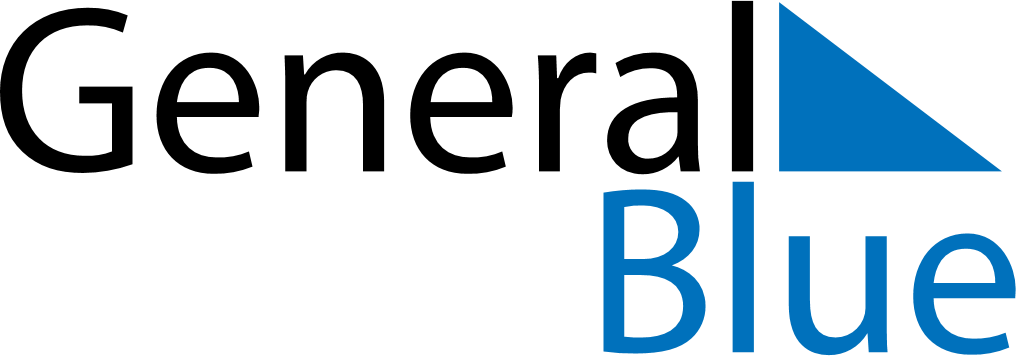 September 2043September 2043September 2043September 2043September 2043SundayMondayTuesdayWednesdayThursdayFridaySaturday123456789101112131415161718192021222324252627282930